 FICHE D’INSCRIPTION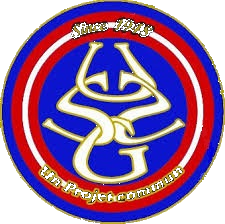 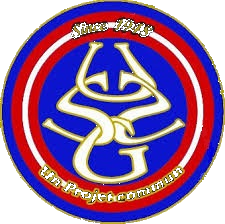 Stage Pâques 2017Du 18 au 20 avril AUTORISATION PARENTALEJe soussigné (e) Mr  ou Mme	représentant légal de l’enfant Agissant en qualité de père / mère / tuteur,Autorise les dirigeants de l’us st germer à transporter ou à faire transporter mon enfant en cas d’accident Autorise le club à prendre en photo  mon enfant dans le cadre du stage  vacances foot	□  oui  /  □ non Fait à :……………………  Le : ……/………/.2016	signature :Coordonnées : Thomas Pantin    06/15/45/20/45                         Loic Le Bastard  06/32/29/56/62www.usstgermer.footeo.com 